Resultados generalesLengua y literatura de 8.º grado les permite a los alumnos demostrar sus logros en 65 competencias relacionadas con 13 Elementos Esenciales. [Nombre del alumno] ha demostrado dominio de __ de esas 65 competencias durante la primavera de 2023. En general, el dominio de lengua y literatura de [Nombre del alumno] se encuentra en la ____ de las cuatro categorías de rendimiento: _________. Las competencias específicas que [Nombre del alumno] ha logrado dominar y las que no ha logrado se pueden encontrar en el Perfil de aprendizaje de [Nombre del alumno].en desarrollo	cercano al objetivodentro del objetivo	avanzadoÁreaLos gráficos de barras resumen el porcentaje de competencias que se han dominado por área. No todos los alumnos se evalúan para todas las competencias debido a la disponibilidad de contenido en los diferentes niveles para cada estándar.ELA.C1.2: Construir la comprensión de un texto__ %___ de 30 competencias dominadasELA.C1.3: Integrar ideas e información de un texto __ %___ de 10 competencias dominadas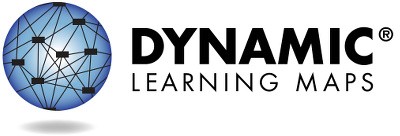 Página 1 de 2Para obtener más información y recursos, visite https://dynamiclearningmaps.org/states.© Universidad de Kansas. Todos los derechos reservados. Solo con fines educativos. Queda prohibida su utilización con fines comerciales o de otro tipo sin autorización. “Dynamic Learning Maps” es una marca comercial de la Universidad de Kansas.Perfil de rendimiento, continuaciónELA.C2.1: Utilizar la escritura para comunicarse__ %___ de 25 competencias dominadas    + No se evaluaron Elementos en esta Área.Hay más información sobre el rendimiento de [Nombre del alumno] en cada uno de los Elementos Esenciales que componen cada Área disponible en el Perfil de aprendizaje.Para obtener más información y recursos, visite https://dynamiclearningmaps.org/states.	Página 2 de 2A continuación, se resume el rendimiento de [Nombre del alumno] en relación con los Elementos Esenciales de Lengua y literatura de 8.o grado. Esta información se basa en todas las pruebas de Dynamic Learning Maps (DLM) que realizó [Nombre del alumno] durante la primavera de 2023. Se evaluó a [Nombre del alumno] en __ de los 13 Elementos Esenciales y en __ de las 3 Áreas requeridas en Lengua y literatura de 8.o grado.La demostración del dominio de un nivel durante la evaluación supone el dominio de todos los niveles anteriores en los Elementos Esenciales. Esta tabla describe qué competencias demostró su hijo/a en la evaluación y cómo se comparan esas competencias con las expectativas para el nivel de grado escolar.Niveles dominados este añoNo hay evidencia de dominio para este Elemento EsencialElemento Esencial no evaluadoPágina 1 de 3Este informe tiene como objetivo servir como una fuente de evidencia en un proceso de planificación en materia de enseñanza.  Los resultados se basan únicamente en las respuestas obtenidas en la evaluación de primavera de fin de año. Debido a que su hijo/a puede demostrar conocimientos y competencias de manera diferente en distintos entornos, es posible que los resultados de dominio estimados que se muestran aquí no representen completamente lo que su hijo/a sabe y puede hacer.Para obtener más información y recursos, visite https://dynamiclearningmaps.org/states. © Universidad de Kansas. Todos los derechos reservados. Solo con fines educativos. Queda prohibida su utilización con fines comerciales o de otro tipo sin autorización. “Dynamic Learning Maps” es una marca comercial de la Universidad de Kansas.Niveles dominados este añoNo hay evidencia de dominio para este Elemento EsencialElemento Esencial no evaluadoPágina 2 de 3Para obtener más información y recursos, visite https://dynamiclearningmaps.org/states.Niveles dominados este añoNo hay evidencia de dominio para este Elemento EsencialElemento Esencial no evaluadoPágina 3 de 3Para obtener más información y recursos, visite https://dynamiclearningmaps.org/states.ÁreaElemento EsencialNivel de dominio estimadoNivel de dominio estimadoNivel de dominio estimadoNivel de dominio estimadoNivel de dominio estimadoÁreaElemento Esencial1234 (Objetivo)5ELA.C1.2ELA.EE.RL.8.1Identificar objetos para una rutina familiarReconocer la información explícita en un cuentoIdentificar la información implícita en un cuentoIdentificar la evidencia que respalda la información implícitaDiferenciar entre citas explícitas e implícitasELA.C1.2ELA.EE.RL.8.2Identificar el siguiente acontecimiento en la secuencia de una rutina habitualIdentificar detalles concretos en un texto (personajes, objetos)Identificar una breve explicación del argumento de un cuentoRelatar con detalles un acontecimiento que forma parte del argumentoRelatar con detalles acontecimientos que forman parte del argumentoELA.C1.2ELA.EE.RI.8.2Identificar información irrelevanteIdentificar detalles explícitos en textos informativosIdentificar múltiples ideas principales en un texto informativoResumir un texto informativo conocidoResumir un texto informativoELA.C1.2ELA.EE.RI.8.6Identificar personas conocidasIdentificar un detalle concreto en un texto informativoIdentificar el punto de vista del autor y la razón por la que escribe un textoIdentificar ejemplos del punto de vista del autorIdentificar el propósito del autor al escribir un textoÁreaElemento EsencialNivel de dominio estimadoNivel de dominio estimadoNivel de dominio estimadoNivel de dominio estimadoNivel de dominio estimadoÁreaElemento Esencial1234 (Objetivo)5ELA.C1.2ELA.EE.RI.8.8Comprender la diferencia de perspectivaIdentificar los puntos principales de un textoIdentificar la relación entre las afirmaciones y las razones que las respaldanIdentificar los argumentos explícitosReconocer que los argumentos tienen afirmaciones y evidencias que los respaldanELA.C1.2ELA.EE.L.8.5.aIdentificar características y palabras descriptivasReconocer el significado literal de una palabra o fraseIdentificar el significado de palabras de significado múltiple utilizando pistas del contextoConstruir múltiples significados para una palabraIdentificar el significado deseado en palabras de significado múltipleELA.C1.3ELA.EE.RL.8.3Comprender las funciones de los objetosIdentificar la respuesta de un personaje frente a un desafíoAsociar las acciones de un personaje con sus causasIdentificar los acontecimientos que conducen a una acción posteriorIdentificar cómo la acción contribuye a los objetivos principales de un personajeELA.C1.3ELA.EE.RL.8.5Identificar el siguiente acontecimiento en la secuencia de una rutina habitualIdentificar el principio, nudo y final de un cuento conocidoIdentificar las similitudes estructurales entre varios textosIdentificar las similitudes y diferencias estructurales entre varios textosIdentificar las desviaciones del orden cronológico en un textoELA.C2.1ELA.EE.W.8.2.bIdentificar palabras que describen personas, lugares, cosas o acontecimientos conocidosIdentificar palabras que describen las características de una persona, lugar o cosaProporcionar datos e información relacionados con un temaEscribir uno o varios hechos o detalles sobre un temaDesarrollar un tema con hechos o detallesÁreaElemento EsencialNivel de dominio estimadoNivel de dominio estimadoNivel de dominio estimadoNivel de dominio estimadoNivel de dominio estimadoÁreaElemento Esencial1234 (Objetivo)5ELA.C2.1ELA.EE.W.8.2.cSer capaz de comunicarse con palabras sueltasProducir un mensaje de dos palabrasUnir dos o más palabras al escribirEscribir un pensamiento completoEscribir oraciones simples con una gramática correctaELA.C2.1ELA.EE.W.8.2.dIdentificar miembros de una categoría más ampliaSacar conclusiones basadas en el conocimiento de la categoríaSeleccionar vocabulario específico de un ámbito para escribir sobre un temaEscribir con vocabulario específico de un ámbitoUtilizar vocabulario específico de un ámbito para reforzar afirmacionesELA.C2.1ELA.EE.W.8.2.fIdentificar el final de una rutina habitualProducir un final universalEscribir una frase de conclusiónEscribir una conclusión para un texto escritoEscribir una conclusión relevanteELA.C2.1ELA.EE.W.8.2.aIndicar una elección entre dos objetosDemostrar la comprensión de preguntas informativas (qué, quién, cuándo, dónde, cuál, cómo y por qué) Utilizar información perceptiva para escribir sobre un temaPresentar y escribir información sobre un temaPresentar y escribir sobre un tema utilizando una estructura organizada y clara